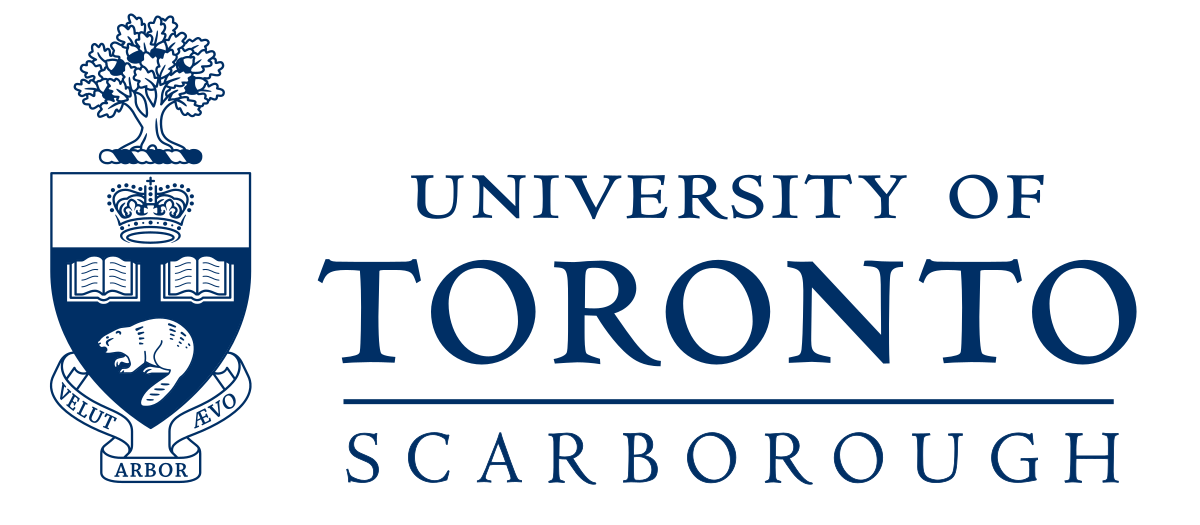 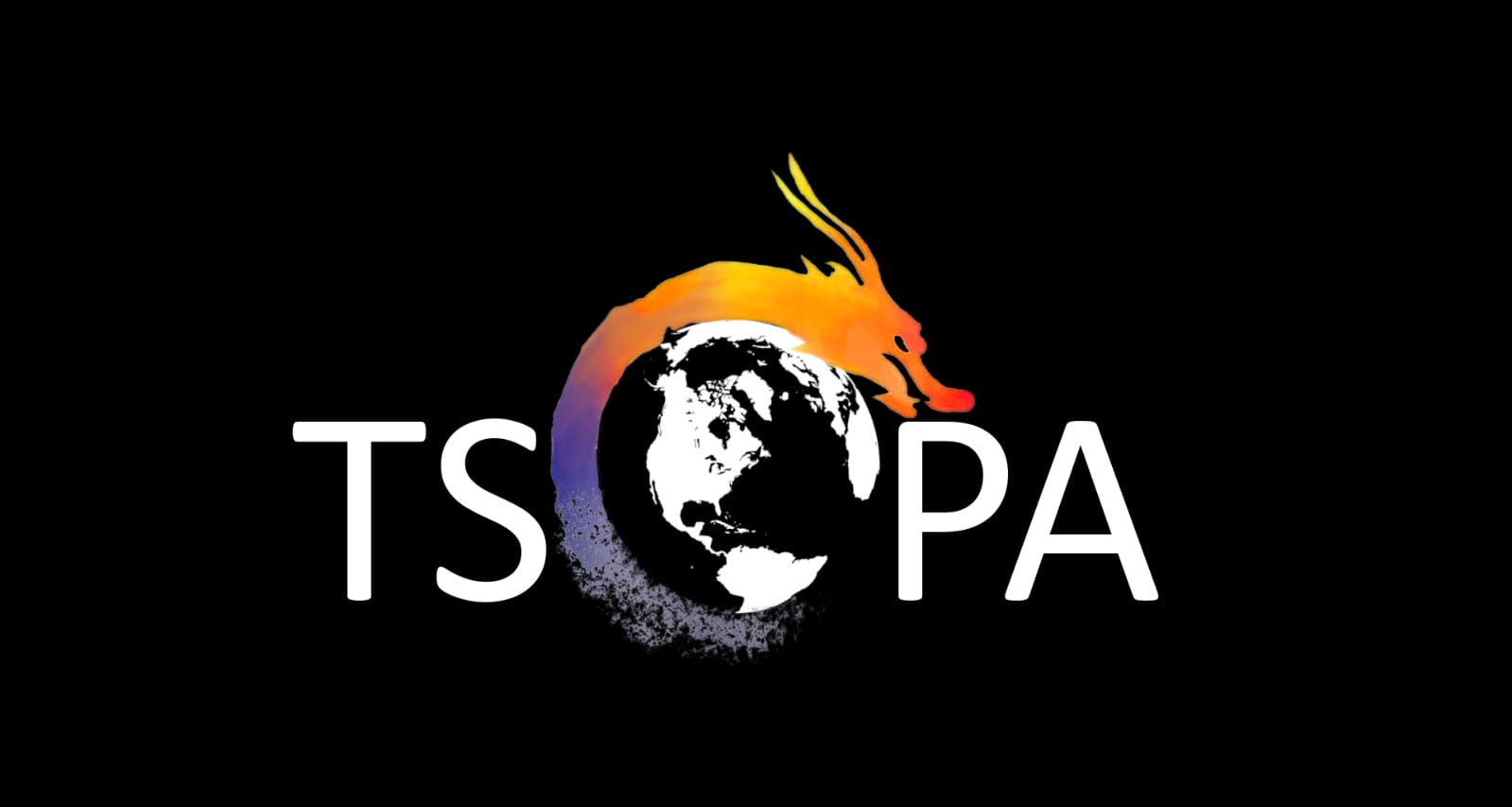 2nd Annual Student Conference - English & Chinese TranslationFriday, March 10th, 2023 10:00 AM - 3:00 PMUniversity of Toronto Scarborough (UTSC) Room MW 329 (Social Science Building) Time Event 9:45 AM - 10:00 AM  Check-in 10:00 AM - 10:20 AM  Presentation #1: Yi Liu - University of Toronto Scarborough - English Chinese translation Censorship in Queer literature: a coded culture 對酷兒文學作品英漢翻譯中加密現象的探討10:25 AM - 10:45 AM Presentation #2: Ella Chen - University of Toronto Scarborough10:45 AM - 11:00 AM Tea/ Coffee Break11:00 AM - 11:45 AM Keynote Speaker11:50 AM - 12:10 PMPresentation #3 12:15 PM -  1: 15 PM Lunch 1: 20 PM - 1: 40 PMPresentation #4 1: 45 PM - 2: 05 PMPresentation #5: Junzhu Zhou, University of Toronto - "Eco-translatology: A Meta-analysis on Taoism, Buddhism, and Deep Ecology."2: 05 PM - 2: 30 PMAdjudication for winners  2: 30 PM - 3: 00 PMAnnouncing winners and closing remarks 